COMMANDE D'ARMES ET DE MATERIELen faveur des sociétés affiliées à la FAVSociété d’AbbayeNo de la société d’Abbaye : 	(timbre)Date de la Fête :		 au Abbé-Président :			__________________________________________________Responsable des tirs :		Moniteur agréé DDPS :		Personne effectuant la réception du matériel :__________________________________________________Matériel en prêt du  au Signature de l’Abbé-Président : …………………………………………………………………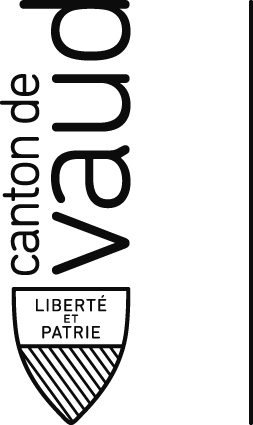 Service de la sécurité civile et militaireAdministration de
l'obligation de servir
et logistiquePlace de la Navigation 6
Case postale 16
1110 Morges 1Nombre (max 5)MatérielFass 90 avec magasinTrousse SPProtection de l’ouïe